Samodzielny Publiczny Zakład Opieki Zdrowotnej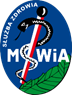 Ministerstwa Spraw Wewnętrznych i Administracji we Wrocławiuul. Ołbińska 32, 50 – 233 Wrocław Wrocław, dn. 09.05.2023r. Sygnatura postępowania: ZZ-ZP-2375 – 9/23            Dot.: postępowania prowadzonego w trybie podstawowym bez negocjacji „Wykonanie robót budowlanych na podstawie dokumentacji projektowej pn.: Nadbudowa łącznika dla Oddziału Anestezjologii i Intensywnej Terapii Samodzielnego Publicznego Zakładu Opieki Zdrowotnej MSWiA we Wrocławiu.” w ramach zadania inwestycyjnego pn.: „Nadbudowa budynku na potrzeby Oddziału Anestezjologii i Intensywnej Terapii w SP ZOZ MSWiA we Wrocławiu””- ETAP IIIWYJAŚNIENIA TREŚCI SWZ I PRZEDŁUŻENIE TERMINU SKŁADANIA OFERTDziałając na podstawie art. 284 ust.2 i oraz art. 286 ust.1  ustawy Prawo zamówień publicznych z dnia 11 września 2019r. (Dz. U. z 2022 poz. 1710 ze zm.), Samodzielny Publiczny Zakład Opieki Zdrowotnej Ministerstwa Spraw Wewnętrznych i Administracji we Wrocławiu zawiadamia, że wpłynął wniosek o wyjaśnienie treści specyfikacji warunków zamówienia dotyczący ww. postępowania:Pytanie nr 1Wykonawca wnosi o zmianę terminu złożenia ofert na dzień z dnia 12.05.2023 r. na dzień 30.05.2023 r. 
W związku z ogłoszeniem procedury przetargowej pragniemy nadmienić, iż na terenie całego kraju rozpoczyna się okres tzw ,,majówki’’, który w tym roku z racji przypadających świąt jest znacznie długi. Z informacji od podwykonawców, dostawców wiemy, że większość wskazanych wyżej podmiotów nie będzie dostępna praktycznie do dnia 08.05.2023 r w związku z planowanymi urlopami udzielanymi pracownikom na wniosek. Co za tym idzie, nie ma możliwość rzetelnej wyceny przedmiotu zamówienia bez porównania i wskazania cen od podwykonawców i dostawców. Istnieje ryzyko, że wycena robót będących przedmiotem zamówienia będzie niekompletna, nierzetelna co przekłada się na narażenie na koszty potencjalnych Wykonawców i samego Inwestora. Dodatkowo wskazują Państwo jako obligatoryjne uczestnictwo w wizji lokalnej, co w okresie ww. wskazanym jest niemożliwe do zrealizowania. Istotnym staje się fakt, że wskazane przez Inwestora warunki udziału w postępowaniu i wskazanie szczegółowych referencji, analizy doświadczenie kierownika budowy na kryterium oceny ( które de facto jest bardzo wygórowane) wymaga od Wykonawcy czasu na ich przygotowanie, również w zakresie kosztorysu ofertowego, który jest obligatoryjny do oferty. Z racji powyższych wyżej wskazanych informacji wnosimy jak na wstępie.Odpowiedź na pytanie nr 1: Zamawiający Samodzielny Publiczny Zakład Opieki Zdrowotnej MSWiA we Wrocławiu na podstawie art. 286 ust.1 i 3 PZP zmienia termin składania ofert w niniejszym postępowaniu z dnia 12.05.2023r., na dzień: 19.05.2023r.Ofertę wraz z wymaganymi oświadczeniami i/lub dokumentami należy złożyć (wczytać) w formieelektronicznej za pośrednictwem Platformy zakupowej pod adresem: https://platformazakupowa.pl/pn/spzoz_msw do dnia  19.05.2023r. do godz. 10.30.Oferty zostaną otwarte w siedzibie Zamawiającego w dniu 19.05.2023r. o godz. 11:00	Wykonawca będzie związany ofertą od dnia upływu terminu składania ofert, przy czym pierwszym dniem terminu związania ofertą jest dzień, w którym upływa termin składania ofert, przez okres 30 dni, tj. do dnia 17.06.2023r. Pozostałe terminy zawarte w SWZ i ogłoszeniu stosuje się odpowiednio.Zmiana ogłoszenia nr 2023/BZP 00193324/01 opublikowana w Biuletynie Zamówień Publicznych w załączeniu.Pytanie nr 2Proszę o wyznaczenie terminu wizji technicznej.
Odpowiedź na pytanie nr 2: Zgodnie z pkt 3.7 SWZ Zamawiający ze względu na specyfikę przedmiotu zamówienia wymaga przed złożeniem oferty odbycia wizji lokalnej w obiekcie, którego dotyczy niniejsze zamówienie.  Wymaga się od Wykonawcy dokonania wizji lokalnej do 3 dni przed upływem składania ofert na terenie Szpitala związanej z przedmiotem zamówienia, po wcześniejszym umówieniu się. W tym celu należy skontaktować z p. Markiem Hamkało, tel. 503955811 od poniedziałku do piątku w godz. 8:00 – 15:00.Zamawiający wyda uczestnikom wizji lokalnej stosowne potwierdzenia uczestnictwa w wizji i jej odbycia wg formularza stanowiącego załącznik nr 11 do SWZ, który należy złożyć wraz z ofertą. Koszt wizji lokalnej ponosi Wykonawca. Pytanie nr 3Proszę o przedłużenie terminu składania ofert do 19.05.2023r.Odpowiedź na pytanie nr 3: Patrz odpowiedź na pytanie nr 1